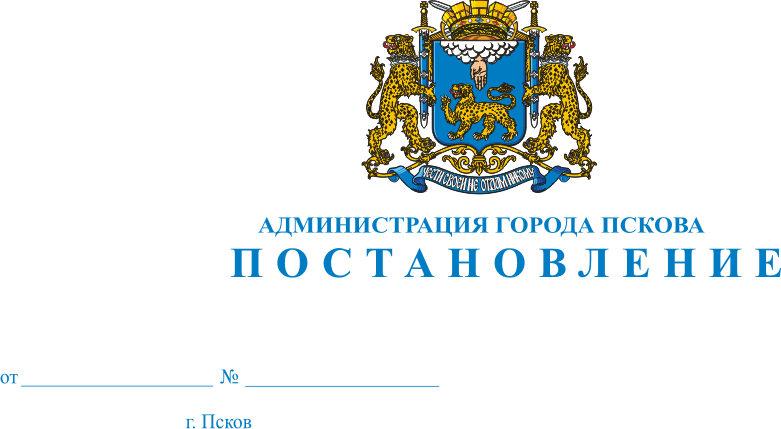 О временном прекращении движения автотранспорта на время проведениядорожных работ на улице Ипподромная и проспекте Энтузиастов            В связи с проведением дорожных работ на проспекте Энтузиастов                 в целях обеспечения безопасности граждан в  соответствии со статьей                   14  Федерального закона от 10 декабря 1995 г. № 196-ФЗ «О безопасности дорожного движения», статьей 30 Федерального закона     от  08 ноября 2007 г. № 257-ФЗ «Об автомобильных дорогах и о дорожной деятельности                  в Российской Федерации и о внесении изменений в отдельные законодательные акты Российской Федерации», на основании постановления Администрации Псковской области от 30 января 2012 г. № 36 «О порядке осуществления временных ограничения или прекращения движения транспортных средств по автомобильным дорогам регионального или межмуниципального значения, местного значения», руководствуясь   статьями 32 и 34 Устава муниципального образования «Город Псков», Администрация города Пскова                                    ПОСТАНОВЛЯЕТ:1. Ввести    временное    прекращение      движения    автотранспорта: 1) с  8:00 22.10.2022  по  8:00 23.10.2022  по  проспекту  Энтузиастов,от дома № 11 проспекта Энтузиастов до дома № 3 проспекта Энтузиастов (направление движения от ул. Иподромная);2) с 8:00 29.10.2022  по 8:00 30.10.2022 по проспекту Энтузиастов,                  от дома № 3 проспекта Энтузиастов до дома № 11 проспекта Энтузиастов (направление движения в сторону ул. Иподромная).Определить в качестве объезда улицу Л.Поземского, улицу Труда.2. Муниципальному казенному учреждению города Пскова «Стройтехнадзор» (Акименко М.А.) обеспечить своевременное информирование населения о введении временного прекращения движения автотранспорта.3. Опубликовать настоящее постановление в газете «Псковские Новости» и разместить на официальном сайте муниципального образования «Город Псков» в сети Интернет.4. Настоящее постановление вступает в силу с момента его официального опубликования.5. Контроль за исполнением настоящего постановления возложить                     на первого заместителя Главы Администрации города Пскова Иванову И.В.Глава Администрациигорода Пскова               	                                                                          Б.А. Елкин